FEDERACIÓN EMPRESARIAL BALEAR DE TRANSPORTES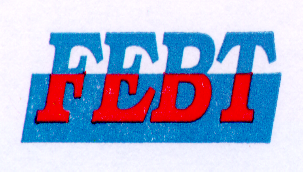 IMPRESO DE DOMICILIACIÓN BANCARIASR. DIRECTOR DEL BANCO: ___________________________________________               OFICINA (Localidad): ____________________________________________		      PROVINCIA: ___________________________________________	Muy Sr, mío:	Le agradeceré que hasta nuevo aviso u orden, se sirva atender con cargo a la cuenta corriente referenciada, los recibos que me sean remitidos por la FEDERACION EMPRESARIAL BALEAR DE TRANSPORTES (FEBT).TITULAR DE LA CTA:					DNI/CIF:CÓDIGO CUENTA CLIENTE:          ENTIDAD		             OFICINA	               D.C.		NÚMERO CUENTA					      En Palma a _____de_____________ de 2.0..					     Fdo:_______________________________De acuerdo con lo dispuesto en  15/99 de Protección de Datos de Carácter Personal, se informa que los datos de carácter personal recabados, serán incorporados en un fichero de datos, cuyo responsable es FEDERACION EMPRESARIAL BALEAR DE TRANSPORTES, necesarios para la correcta gestión bancaria de cobros y pagos.Los datos personales recogidos se comunicaran exclusivamente a la entidad bancaria arriba señalada, salvo en los supuestos legalmente previstos, o autorizados por el propio titular de los datos.Para ejercitar los derechos de acceso, rectificación, cancelación y oposición de sus datos personales, debe dirigirse mediante solicitud escrita y firmada, acompañada de fotocopia del DNI, a la sede social ubicada en Calle Aragón, 215-1º-Dcha., Palma, 07008.